Библиотечный урокКітап – білім бұлағыКнига — источник знаний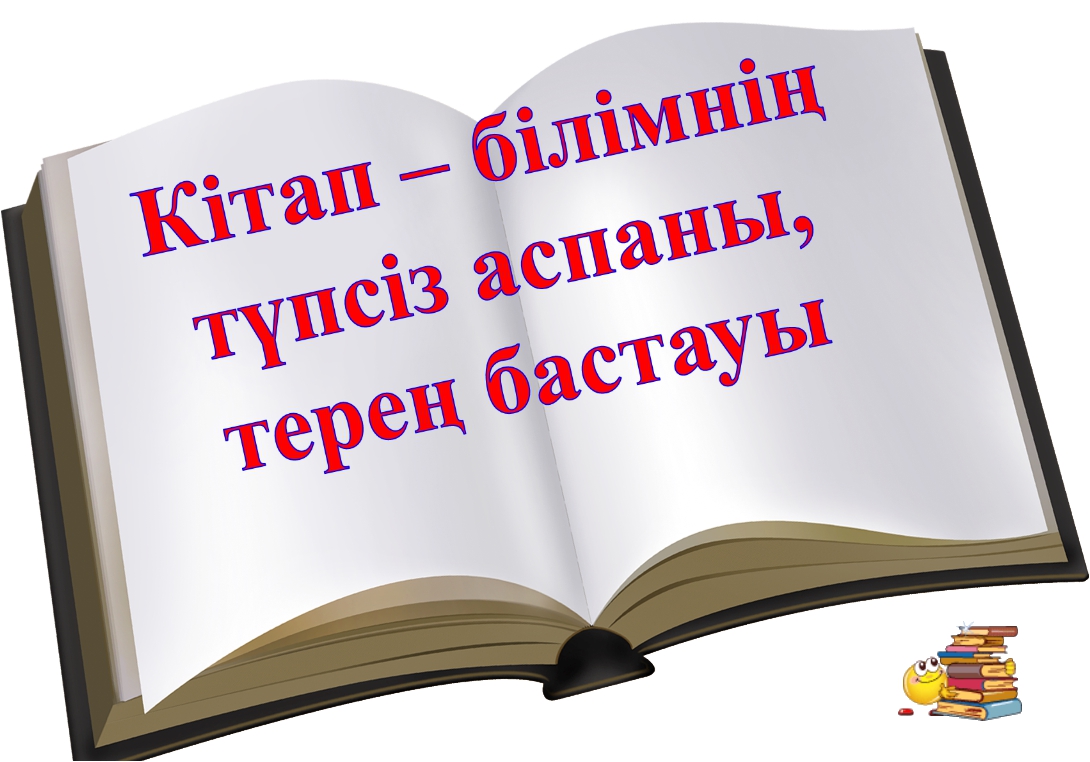 Библиотекарь школы: Малыхина Т.М.Кітап – білім бұлағыКнига — источник знанийЦель: раскрывать значение книги как источника знаний и мудрости.Задачи:расширять представление о важности ежедневного чтения;развивать интерес к источнику знаний;воспитывать любовь к книге и к чтению.Ход урокаҚуаныш шеңбері. Круг радости	Добрый день, друзья. Вы снова в этом классе, и я знаю почему. Потому что вам нравится учиться, познавать себя и других, учиться понимать себя и окружающий мир.Оқу – білім азағы,Білім – ырыс қазығы.Учение – мой труд, Ответственный и важный.Вкусив его плоды, Вперёд стремлюсь отважно!Мәселелі сұрақ қоюы. Жұмбақтармен жұмыс. 	Постановка проблемного вопроса. Работа с загадками	- Чтобы узнать тему сегодняшнего урока, мы должны заглянуть в волшебный сундучок и узнать, что же там находится.Қабат – қабат қаттамаАқыл болса аттама. (кітап)Әңгіме  Беседа- Как вы думаете, зачем человеку нужны книги, ведь много интересной информации мы узнаем из телевизионных передач и фильмов?- Кто из вас читает иногда?- Кто из вас читает каждый день?- Расскажите, о чем вы любите читать.- Кто из ваших родных и близких любит читать книги? Расскажите о них.  (Ответы учащихся )Сабақтың дәйексөзі. Цитата урокаКаждый человек должен стремиться много читать,потому что книга - кладезь мудрости.Учитель обращает внимание на цитату урока:Сколько бы ты ни знал, книга всегда откроет новое.Какая мудрость заключена в этой пословице?(Ответы учащихся )Аңызды сахналау      Инсценировка притчиПритча.Самое важноеВ одном старинном городе случился большой пожар. Люди пытались погасить огонь и спасти все самое ценное из имущества. Но огонь победил все их усилия. И вот собрались все жители города на площади возле ратуши. У каждого было по сумке спасенных от пожара вещей. Люди погоревали о случившемся и завели разговор о том, что взяли с собой.Один сказал: «Я взял только деньги. За них я могу купить все, что мне надо».- А что ты купишь? - засмеялся другой. - Все же сгорело. Покупать негде и нечего. Вот я взял одежду и продукты. Мне теперь надолго хватит. Не замерзну и не умру от голода.- Но ведь пища кончится. Что потом будешь делать? - возразил первый.- Как это, что потом? Кто-то ведь начнет строить дома снова! - рассерженно ответил второй.- А ты знаешь, как строить дома? - спросил первый.- Нет, - ответил второй.- Вот и я не знаю, - грустно сказал первый.- А я вас научу, - отозвался третий. - Я взял с собой книги. В одной написано, как строить дома. В другой - как обрабатывать землю и выращивать овощи. В третьей содержатся полезные советы, как охотиться и ловить рыбу. В четвертой… - Достаточно! - закричали жители на площади. - Ты взял самое важное!- Как вы думаете, почему книги оказались самым ценным, что спасли жители от пожара?- Сформулируйте вывод: в чем значение книг?- В книгах содержатся все знания человечества.6. Оқимыз    ЧитаемПослушайте стихотворение Елены Кругловой о книге и ответьте на вопросы.КнигаКнига - это лучший друг, Обо всем она расскажет, И расширит знаний круг, И на верный путь укажет. С книгой можно отдохнуть, С ней короче длинный путь. Книга жизнь нам осветила. В книгах - знание. Знание - сила!- Почему книга так важна в жизни человека?- Как вы думаете, в чем сила знаний?7. Ойын «Мақалды жалғастыр»    Игра «Продолжи пословицу»     приложение 1	- Ал кітап  туралы мақал білесіңдер ме?	  Осы мақалдарды жалғастыр:	Кітап – (алтын қазына).	Книга – кладовая золота.	Күш – білімде, (білім – кітапта). Сила – в знаниях, знания – в книгах.	Кітап – ғылым – (тілсіз мұғалім).	Учёная книга – учитель без языка.	Наданмен дос болғанша	(Кітаппен дос бол).	Чем с неучем водиться, лучше с книгой подружиться.8. Шығармашылық жұмыс «Кітап жаса»    Творческая работа «Сделай книжку» (работа в группах)	1)Каз.сказка «Чудесная шуба»	2) Каз.сказка «Макта и кошка»3)«Добрая хозяюшка» В. Осеева	4) «Цветик-семицветик» В.Катаев9. «Жүректен жүрекке» шеңбері      Круг «От сердца к сердцу»	Дети! Знания дают нам дорогу в жизнь, делают ее интересной, насыщенной. Я надеюсь, что сегодняшний урок был очень полезен для вас. И вы приобрели новые знания. Продолжите, пожалуйста, фразу: «Сегодняшний урок помог мне понять…»Познание - непрекращающийся процесс в жизни человека. И книга является главным помощником на этом пути. Книга - источник знаний, мудрости. В ней можно найти ответы на любые вопросы.Приложение 1Кітап – (алтын қазына).      Книга – кладовая золота.Күш – білімде, (білім – кітапта). Сила – в знаниях, знания – в книгах.Кітап – ғылым – (тілсіз мұғалім).    Учёная книга – учитель без языка.Наданмен дос болғанша   (Кітаппен дос бол).Чем с неучем водиться, лучше с книгой подружиться.Қабат – қабат қаттамаАқыл болса аттама. (кітап)